TEHNISKĀ SPECIFIKĀCIJA/ TECHNICAL SPECIFICATION Nr. TS 0401.50x v1Pārklājs izolēšanai, 4. klase spriegumaktīvajiem darbiem līdz 20 kV / Cover for insulation, class 4, for live work up to 20 kVAttēlam ir informatīvs raksturs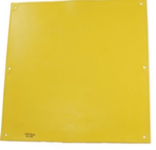 Nr./ NoApraksts/ DescriptionMinimālā tehniskā prasība/ Minimum technical requirementPiedāvātās preces konkrētais tehniskais apraksts/ Specific technical description of the offered productAvots/ SourcePiezīmes/ RemarksVispārīgā informācijaVispārīgā informācijaVispārīgā informācijaRažotājs (materiāla ražotāja nosaukums un ražotājvalsts)/ Manufacturer (name of the manufacturer of materials and country of manufacturing)Norādīt / Specify0401.501 Pārklājs izolēšanai, 4. klase, mazs, bez iegriezuma, spriegumaktīvajiem darbiem līdz 20 kV / Cover for insulation, class 4, small, without notch, for live work up to 20 kV  Norādīt pilnu preces tipa apzīmējumu  / Specify type reference 0401.502 Pārklājs izolēšanai, 4. klase, mazs, bez iegriezuma, spriegumaktīvajiem darbiem līdz 20 kV/ Cover for insulation, class 4, large, without notch, for live work up to 20 kV 3 Norādīt pilnu preces tipa apzīmējumu  / Specify type reference 0401.503 Pārklājs izolēšanai, 4. klase, liels, ar iegriezumu, spriegumaktīvajiem darbiem līdz 20 kV / Cover for insulation, class 4, large, with notch, for live work up to 20 kV 3  Norādīt pilnu preces tipa apzīmējumu  / Specify type reference Preces marķēšanai pielietotais EAN kods, ja precei tāds ir piešķirts / The EAN code used to mark the product, if such has been assignedNorādīt vērtību/ Specify valueNorādīt vai, izmantojot EAN kodu, ražotājs piedāvā iespēju saņemt digitālu tehnisko informāciju par preci (tips, ražotājs, tehniskie parametri, lietošanas instrukcija u.c.) /Specify whether when using the EAN code, the manufacturer offers the possibility to receive digital technical information about the product (type, manufacturer, technical parameters, instructions for use, etc.)Norādīt informāciju/ Specify valueParauga piegādes laiks tehniskajai izvērtēšanai (pēc pieprasījuma), kalendārās dienas / Term of delivery of a sample for technical evaluation (upon request), calendar daysNorādīt/ Specify Standarti/Standards Standarti/Standards Atbilstība standartam LVS EN 61112:2009, Darbs zem sprieguma. Elektrotehniskie pārklāji no izolācijas materiāla vai ekvivalents/ Comply with standard LVS EN 61112:2009 , Live working-Electrical insulating blankets or equivalentAtbilst/ ConfirmDokumentācija/DocumentationDokumentācija/DocumentationDokumentācija/DocumentationIr iesniegts preces attēls, kurš atbilst sekojošām prasībām:/An image of the product that meets the following requirements has been submitted:".jpg" vai “.jpeg” formātā;/ ".jpg" or ".jpeg" formatizšķiršanas spēja ne mazāka par 2Mpix;/ resolution of at least 2Mpix;ir iespēja redzēt  visu preci un izlasīt visus uzrakstus, marķējumus uz tā;/ the complete product can be seen and all the inscriptions markings on it can be read;attēls nav papildināts ar reklāmu/ the image does not contain any advertisementAtbilst / ConfirmOriģinālā lietošanas instrukcija sekojošās valodās / Original instructions for use in the following languagesLV vai EN / LV or ENIesniegts Tipa apstiprinājuma sertifikāts/ Type test certificate has been submittedAtbilst/ ConfirmTipa testi veikti testēšanas laboratorijā, kas akreditēta saskaņā ar ES pieņemto akreditācijas kārtību (laboratoriju akreditējis viens no Eiropas Akreditācijas kooperācijas (EA) dalībniekiem (http://www.european-accreditation. org/ea-members) un atbilst ISO/IEC 17025 standartu prasībām. Piedāvājumā jāiekļauj tipa testu un laboratorijas akreditācijas sertifikāta kopija/ Type Tests shall be created at the Testing Laboratory accredited in accordance with the accepted EU accreditation procedure (laboratory have been accredited by a member of the European Co-operation for Accreditation (EA) (http://www.european-accreditation. org/ea-members) and compliant with the requirements of ISO/IEC 17025 standard. Shall be add copy of type test and laboratory accreditation certificateAtbilst/ ConfirmVides nosacījumiVides nosacījumiVides nosacījumiMinimālā darba temperatūra atbilstoši 8. punkātā norādītā standarta prasībām/ Minimum working temperature in accordance with the requirements of the standard specified in point 8Norādīt vērtību/ Specify valueMaksimālā darba temperatūra atbilstoši 8. punktā norādītā standarta prasībām / Maximum working temperature according to the requirements of the standard specified in point 8Norādīt vērtību/ Specify valueTehniskā informācijaTehniskā informācijaTehniskā informācija0401.501 Pārklājs izolēšanai, 4. klase, mazs, bez iegriezuma, spriegumaktīvajiem darbiem līdz 20 kV / Cover for insulation, class 4, small, without notch, for live work up to 20 kV3Garums 550-570mm/ Length  550-570mmNorādīt vērtību/ Specify valuePlatums 550-570mm/ Width 550-570mmNorādīt vērtību/ Specify value0401.502 Pārklājs izolēšanai, 4. klase, mazs, bez iegriezuma, spriegumaktīvajiem darbiem līdz 20 kV/ Cover for insulation, class 4, large, without notch, for live work up to 20 kV3 Garums 900-920mm/ Length 900-920mmNorādīt vērtību/ Specify valuePlatums 900-920mm/ Width 900-920mmNorādīt vērtību/ Specify value0401.503 Pārklājs izolēšanai, 4. klase, liels, ar iegriezumu, spriegumaktīvajiem darbiem līdz 20 kV / Cover for insulation, class 4, large, with notch, for live work up to 20 kV 3  Garums 900-920mm/ Length 900-920mmNorādīt vērtību/ Specify valuePlatums 900-920mm/ Widt, 900-920mmNorādīt vērtību/ Specify valueMaksimālais materiāla biezums atbilstoši 8. punktā norādītā standarta prasībām / The maximum thickness of the material according to the requirements of the standard specified in point 8Norādīt vērtību/ Specify valuePārklāja marķējums atbilstoši 8. punktā norādītā standarta prasībām / Marking of the cover in accordance with the requirements of the standard specified in point 8Atbilst/ ConfirmPrasības materiālamPrasības materiālamPrasības materiālamMateriāla dielektriskā klase "4"/ Material dielectric class "4"Atbilst/ ConfirmMateriāls atbilstoši 8. punktā norādītā standarta prasībām / Material in accordance with the requirements of the standard specified in point 8Norādīt materiālu /Specify the materialUV staru izturīgi / UV resistantAtbilst/ ConfirmIzmantošanai ārpus telpām / For outdoor useAtbilst/ ConfirmJānodrošina aizsardzību pret tiešu pieskaršanos zem sprieguma esošām strāvu vadošām daļām / Protection against direct contact with live live parts must be providedAtbilst/ Confirm